История, группа 55Дата: 24.04.2020Тема: Юридическое оформление крепостного права. Новые явления в экономике: начало складывания всероссийского рынка, образование мануфактур. Церковный раскол. Социальные движения XVII в.Задание: Изучите материал, сделайте краткий конспект.В XVI в. углубляется процесс разделения труда, возрастает количество специальностей по обработке металла. Стали появляться более сложные сыродутные горны для выплавки железа из болотных руд, инструменты для глубокого бурения соляных скважин, огнестрельное вооружение и боеприпасы. Примером высокого технического и художественного мастерства является «Царь-пушка» (мастер Андрей Чохов, 1586). Крупными центрами ремесла становятся Москва, Тверь, Нижний Новгород, Кострома и др.В XVI в. возросли масштабы торговли. Большие обороты имела внешняя торговля, важнейшим направлением которой стало восточное. С 1553 г. был открыт морской путь в Англию через Белое море.На протяжении XVII в. широкое распространение получила домашняя промышленность: крестьяне производили холсты, сермяжное сукно, веревки и канаты, валеную и кожаную обувь, разнообразную одежду и посуду, лапти, мочало и рогожу, деготь и смолу и др. Постепенно крестьянская промышленность превращалась в товарное производство. Продукция промыслов была связана с натурально-хозяйственной экономикой и частично выходила на рынок.Для XVII в. были характерны такие группы ремесленников: тяглые (выполняли частные заказы); дворцовые ремесленники (обслуживали царский двор); казенные (работали по заказам казны); частновладельческие (изготовляли все необходимое для помещиков и вотчинников).На основе развития промыслового хозяйства усиливался обмен между областями страны. Во многих районах России делали деготь и селитру. Обработка дерева была распространена в Поморье, где строили морские и речные суда. В разных регионах страны развивался смоляной промысел. В Новгороде, Пскове, Вологде, Ярославле и других городах производились изделия из пеньки, льна, холстов. Появились стекольные и бумажные предприятия. Высокого уровня достигла строительная техника.Крупнейшими центрами металлообработкеи стали Москва, Тула, Устюжна, Устюг Великий и др.В XVII в. возрос технический уровень ремесла, проявившийся в производстве вооружения. В 1615 г. была сделана первая пушка с винтовой нарезкой.Образовалось несколько крупных торговых центров, среди которых выделялась Москва.В России существовали следующие важнейшие центры торговли:— хлеб продавался на севере России, в Вологде и Устюге Великом;— лен и пенька продавались в основном в Новгороде, Пскове, Смоленске;— кожи, мясо, сало — в Казани, Вологде, Ярославле;— соль поступала из Соликамска;— крупные пушные торги проходили на Макарьевской и Ирбитской ярмарках.Первые промышленные заведения в России появились в конце XV — начале XVI в. Это были казенные военные предприятия — Пушечный двор, Оружейная палата по производству огнестрельного и холодного оружия, Тульская оружейная мануфактура и др., на которых вместе с русскими мастерами работали английские и немецкие специалисты. Все крупные строительные работы проводились под руководством Приказа каменных дел.К концу XVI в. одной из самых известных мануфактур был Хамовный двор (ткацкое предприятие) в Москве. В XVII в. мануфактуры подобного типа появились во Владимирском, Вологодском и Ярославском уездах и имели частновладельческий характер.К началу XVII в. главным источником рабочей силы мануфактурной промышленности была крепостная деревня, что являлось важнейшей причиной медленных темпов ее развития.Преобразование ремесла в мелкотоварное производство, развитие специализации отдельных территорий и рост торгового оборота, возникновение мануфактур в XVII в. способствовали формированию единого всероссийского рынка.Крепостное хозяйство в XVII в. Сельское хозяйство восстанавливалось медленно. Причинами тому были слабость крестьянских хозяйств, низкая урожайность, стихийные бедствия, недороды и др. С середины века начался рост сельскохозяйственного производства, что было связано с освоением плодородных земель Центральной России и Нижнего Поволжья. Главный путь, по которому развивалось сельское хозяйство, был экстенсивный.Крестьянское, как и помещичье, хозяйство в основном сохраняло натуральный характер: крестьяне довольствовались тем, что производили сами, а помещики — тем, что им доставляли те же крестьяне в виде натурального оброка: птицу, мясо, масло, яйца, сало, а также такие изделия промыслов, как полотно, грубое сукно, деревянную и глиняную посуду и др.В XVII в. расширение крепостнического землевладения происходило за счет пожалования дворян (помещиков) черными и дворцовыми землями, что сопровождалось ростом численности закрепощенного населения. Главной тенденцией социально-экономического развития России было дальнейшее укрепление крепостнических порядков. Сельское население страны делилось на две основные категории: владельческих и черносошных крестьян.Крепостное право отразилось на судьбе холопов, положение которых сводилось к положению крепостных.«Соборное уложение» 1649 г. ограничило источники пополнения холопов, которыми могли стать только вольные люди. Экономической основой крепостничества являлась феодальная собственность на землю во всех ее формах — поместной, вотчинной, государственной.Этапы закрепощения крестьянI Общегосударственное ограничение крестьянской свободы1481 г. — первое упоминание в документах о «кабальных» людях — переходном состоянии к холопству за долги.1497 г. — установление правила Юрьева дня: крестьяне могут переходить к другому землевладельцу в ограниченный срок — за неделю до и неделю после 26 ноября. При этом росла плата за «пожилое» («Судебник» Ивана III).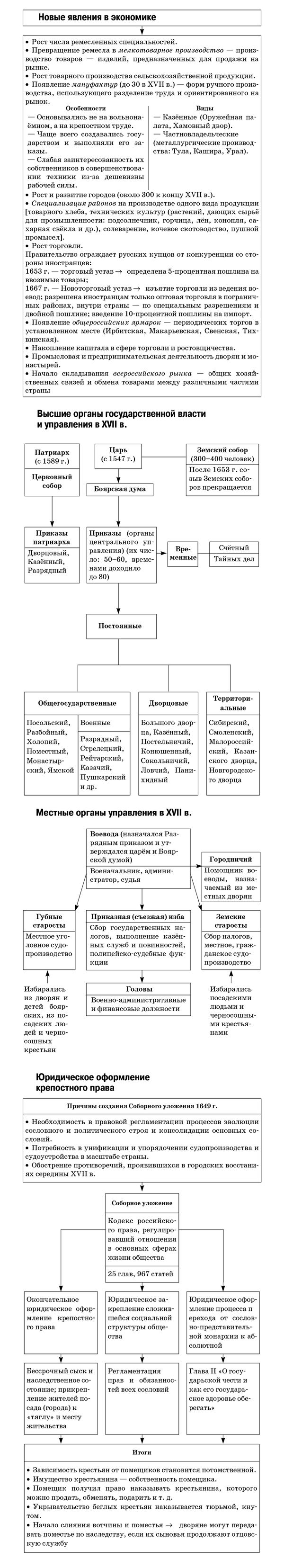 1550 г. — отмена рабства за долги, подтверждение Юрьева дня, но при этом увеличена плата за «пожилое». Прикрепление к тяглу посадских людей («Судебник» Ивана IV).1581 г. — первый указ о «заповедных летах», запрещающий переход крестьян в связи с чрезвычайными обстоятельствами (Указ Ивана IV).1597 г. — установление пятилетнего срока исков о беглых крестьянах и пожизненной службы по кабалам («Уложение» царя Федора Иоанновича).1601 г. — запрет перехода крестьян, записанных в писцовых книгах 1592-1593 гг. (Указ Бориса Годунова).1642 г. — срок давности исков о вывезенных крестьянах увеличивается до 15 лет, а беглых — до 10 лет (Указ Михаила Романова).1646 г. — срок давности по искам о беглых и вывезенных крестьянах отменен (Указ Алексея Михайловича).II Юридическое оформление крепостного права1649 г. — полное запрещение перехода крестьян, включая и Юрьев день. Прикрепление к личности владельца, а не к земле, закрепление наследственного крепостного состояния и права землевладельца распоряжаться имуществом крепостного, запрещение выхода из городского сословия. Окончательное юридическое оформление крепостного права («Соборное уложение» Алексея Михайловича).III. Укрепление и дальнейшее развитие крепостного праваСередина XVII-XVIII в. — увеличение размеров крестьянских повинностей, усиление крепостнической эксплуатации, переход земли и крестьян в полную собственность помещика. Крепостное право приобретало наиболее грубые и тяжелые формы: с ростом барщины и оброка законодательство закрепляло режим неограниченного помещичьего произвола.Исторические концепции процесса закрепощения русского крестьянстваа) Н. М. Карамзин, С. М. Соловьев, Н. И. Костомаров, Б. Д. Греков, Р. Г. Скрынников — «указное закрепощение крестьян»: крепостное право введено по инициативе государственной власти исходя из потребностей обороноспособности страны и для обеспечения служилого сословия.б) В. О. Ключевский, М. П. Погодин, М. А. Дьяконов: «безуказное закрепощение крестьян» — крепостное право есть следствие реальных жизненных условий страны, оформленное государством лишь юридически.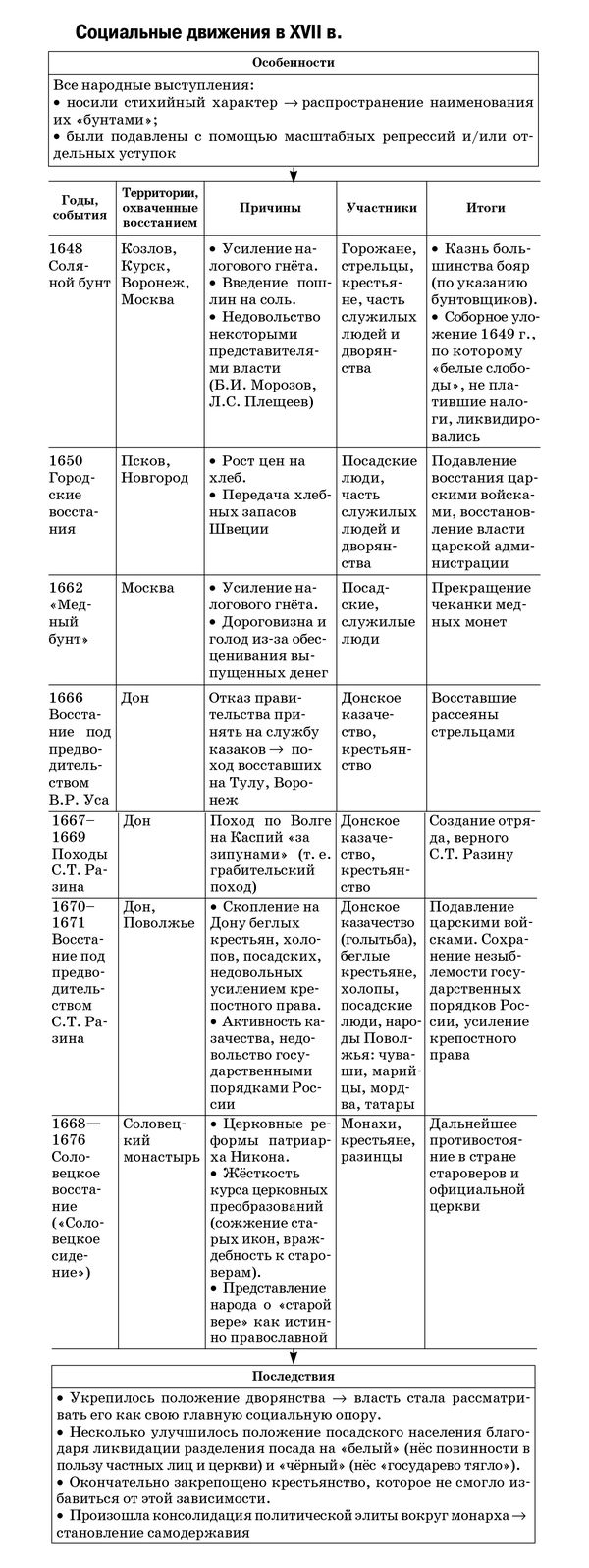 